С 23 октября 2021 года по 25 марта 2022 года проходил ежегодный Всероссийский смотр - конкурс образовательных организаций  "Школа года - 2022". Предназначение Всероссийского смотра - обобщение лучших практик управления общеобразовательными организациями в современных условиях, аккумулирование передового успешного опыта работы педагогических коллективов, мотивация образовательных организаций к самоанализу и поиску новых направлений роста.Второй год, МБОУ «СОШ № 5 г. Гурьевска», участвует и становится победителем Всероссийского смотра - конкурса образовательных организаций "Школа года". В этом году победа присуждена в номинации "За оригинальность представленных материалов". Школе вручено удостоверение и медаль победителя конкурса, а также подарочный сертификат на право получения образовательного продукта - Программного комплекса "Цифровая трансформация образования - 2021"Такой ежегодный естественный самоанализ школы, который возникает при подготовке смотрового контента, через знакомство  с опытом других образовательных организаций стимулирует школу к новым профессиональным успехам.Поздравляем коллег с победой! 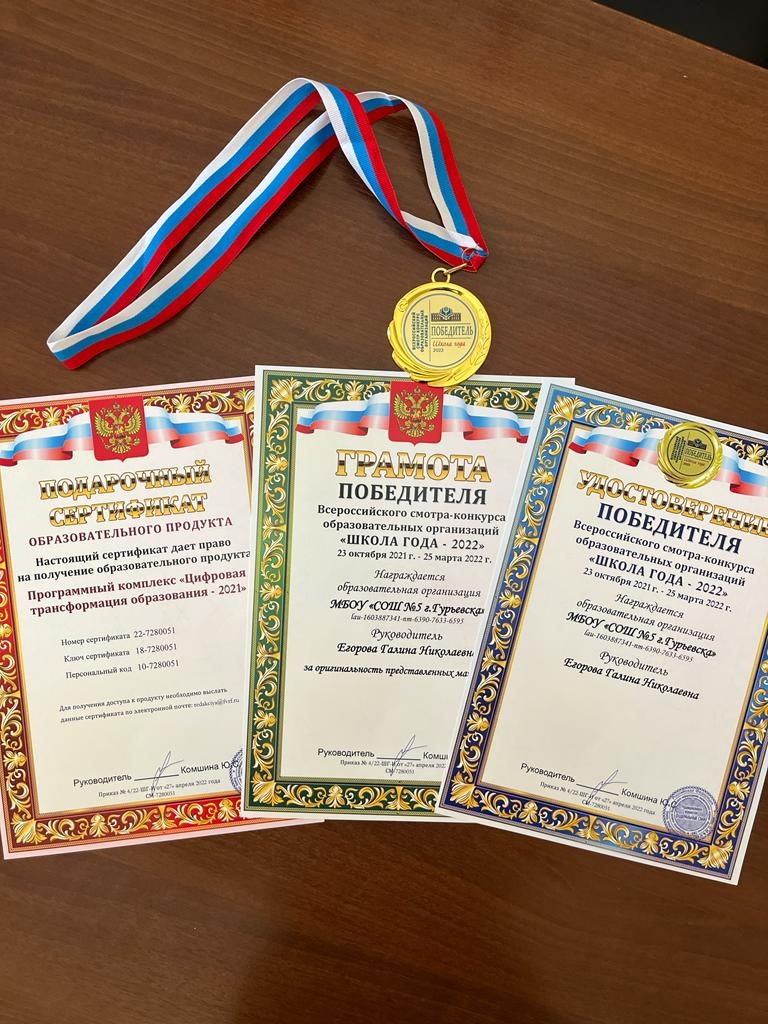 